Publicado en  el 12/12/2014 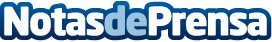 Ferrovial se adjudica un nuevo contrato de infraestructuras hidráulicas en Reino Unido por 165 millones de eurosFerrovial, a través de Amey, ha sido seleccionada por la compañía Affinity Water para realizar la instalación de nuevos contadores y ejecutar tareas de mantenimiento. El proyecto tiene una duración de cinco años y alcanza un valor de 129 millones de libras, equivalentes a 164,6 millones de euros.Datos de contacto:FerrovialNota de prensa publicada en: https://www.notasdeprensa.es/ferrovial-se-adjudica-un-nuevo-contrato-de_1 Categorias: Construcción y Materiales http://www.notasdeprensa.es